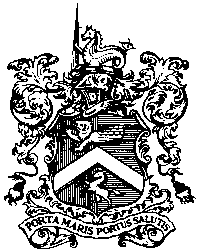 Margate Charter TrusteesDate:	9th September 2019Our Ref:Your Ref:YOU ARE HEREBY SUMMONED to attend a meeting of the CHARTER TRUSTEES OF THE TOWN OF MARGATE, to be held at 7.00p.m, on MONDAY 16th September 2019, in the Committee Room, Media Centre,  for the purpose of considering and passing such Resolutions as may be deemed necessary or desirable in connection with the matters on the Agenda set out below.Ingrid SpencerClerk to the Margate Charter TrusteesA G E N D A ApologiesMinutes, to confirm the Minutes of the meeting held 24th June 2019, previously circulated, and matters arising from the minutes.Mayor’s Report.Finance and Office Report:Appointed Auditor’s Report; Accounts to y/e 31st March 2019.Cash Book.Media CentreParishing of Margate (Town Council)A.O.B. – The Mayor’s Fund